MUNICÍPIO DE BALSA NOVA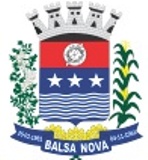 SECRETARIA MUNICIPAL DE OBRASDEPARTAMENTO DE URBANISMOSOLICITAÇÃO DE CONSULTA COMERCIAL PARA PESSOA FÍSICADocumentos necessários:Cópia do CPF e RG do requerente;Comprovante de Endereço e/ou Localização;Cópia da matrícula atualizada do Registro de Imóveis (90 dias);Extrato da inscrição imobiliária (IPTU) ou extrato do INCRA;* Os documentos anexados não serão devolvidos.** Além dos documentos exigidos neste requerimento os interessados deverão atender integralmente a legislação pertinente a cada uma das atividades.Declaro serem verdadeiras as informações prestadas e assumo total responsabilidade pelas mesmas, nos termos da legislação em vigor.Balsa Nova, 	de 			de 	        .__________________________________________DEPARTAMENTO DE URBANISMO(41) 3636 8017urbanismo@balsanova.pr.gov.brNOME:NOME:TELEFONE:CPF/CNPJ:CPF/CNPJ:RG:E-MAIL:E-MAIL:E-MAIL:ENDEREÇO DO IMÓVEL:ENDEREÇO DO IMÓVEL:ENDEREÇO DO IMÓVEL:BAIRRO:PONTO DE REFERÊNCIA:PONTO DE REFERÊNCIA: